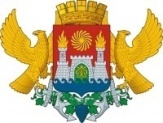 РОССИЙСКАЯ ФЕДЕРАЦИЯМИНИСТЕРСТВО ОБРАЗОВАНИЯ И НАУКИ РЕСПУБЛИКИ ДАГЕСТАНУПРАВЛЕНИЕ ОБРАЗОВАНИЯ Г. МАХАЧКАЛЫМУНИЦИПАЛЬНОЕ БЮДЖЕТНОЕ ОБЩЕОБРАЗОВАТЕЛЬНОЕ УЧРЕЖДЕНИЕ«ЛИЦЕЙ №52»ул. Громова,6-ж, Республика Дагестан,  г. Махачкала, 367009,  факс(8722)69-47-80    тел. 69-47-80, 69-06-58,  e-mаil: ege200652@yandex.ru ОГРН 1060560002282,ИНН/КПП 0560022085/057301001 , ОКПО  49166700   Приказ№ ____                                                                                           от_____________              «О персональных данных участников ГИА в формате ЕГЭ и ОГЭ»В целях соблюдения требований Федерального закона №152 «О персональных данных» в ходе подготовки и проведения ГИА в формате ЕГЭ и ОГЭп р и к а з ы в а ю:возложить ответственность за прием и передачу информации, содержащей персональные данные участников ЕГЭ и ОГЭ, в период сбора РБД и проведения ГИА  в 2019-2020 учебном  году на:               Директор           МБОУ «Лицей №52»  ___________________   /Сафарова С.Ш./С приказом ознакомлена:   ____________ / Лозбинева Л.Ю./Ф.И.О.Паспортные данныеПаспортные данныеМесто работыДолжностьФ.И.О.серияномерМесто работыДолжностьЛозбиневу Ларису Юнусовну8214601247МБОУ «Лицей  №52»Заместитель директора по ИОП